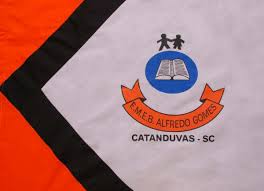 ESCOLA MUNICIPAL DE EDUCAÇÃO BÁSICA ALFREDO GOMES.DIRETORA: IVÂNIA NORA.ASSESSORA PEDAGÓGICA: SIMONE ANDRÉA CARL.ASSESSORA TÉCNICA ADM.: TANIA N. DE ÁVILA.PROFESSORA: Fernanda Branco de CamargoDISCIPLINA: Educação FísicaCATANDUVAS – SCANO 2020  - TURMA 1º ano/ matutino  Atividade - Vamos brincar de circo – 07/09 a 11/07 Atividade - Vamos brincar de circo – 07/09 a 11/07Desenvolvimento: Desenvolvimento: Usando sacolas de plástico ou pedaços de tecido os alunos farão movimentos corporais, à eles será orientado para que lancem a sacola com uma das mãos movimentem o corpo de acordo a queda da sacola e a peguem antes de tocar o solo, em seguida repetir com a outra mãos. Em seguida lançaram a sacola com uma das mãos e pegarão com a outra. Em um próximo momento farão movimentos com duas sacolas lançando-as o mais alto possível e pegando com as mãos alternadas. Para esta atividade será encaminhado pela professora no grupo de whatsapp um vídeo com as orientações para a execução dos movimentos.Desenvolvimento: Desenvolvimento: Usando sacolas de plástico ou pedaços de tecido os alunos farão movimentos corporais, à eles será orientado para que lancem a sacola com uma das mãos movimentem o corpo de acordo a queda da sacola e a peguem antes de tocar o solo, em seguida repetir com a outra mãos. Em seguida lançaram a sacola com uma das mãos e pegarão com a outra. Em um próximo momento farão movimentos com duas sacolas lançando-as o mais alto possível e pegando com as mãos alternadas. Para esta atividade será encaminhado pela professora no grupo de whatsapp um vídeo com as orientações para a execução dos movimentos.